ΙΟΥΝΙΟS 2018 ΛΥΣΕΙΣ ΘΕΜΑΤΑΩΝ ΔΙΟΙΚΗΣΗ LOGISTICSΚΕΦΑΛΑΙΟ 2Ο ΑΣΚΗΣΗ 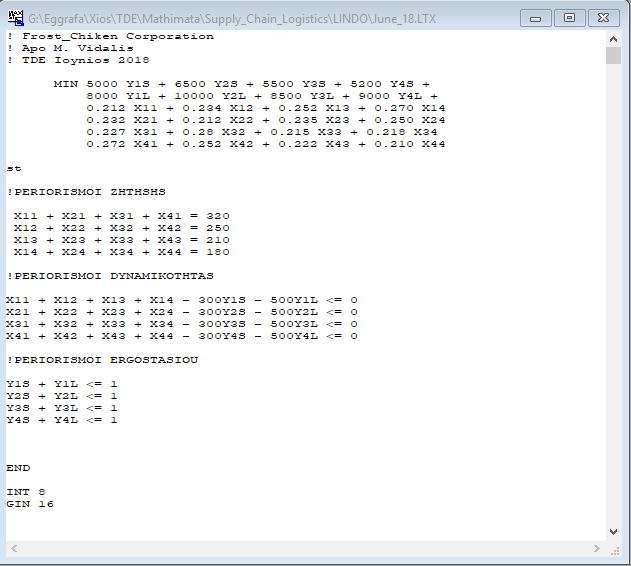 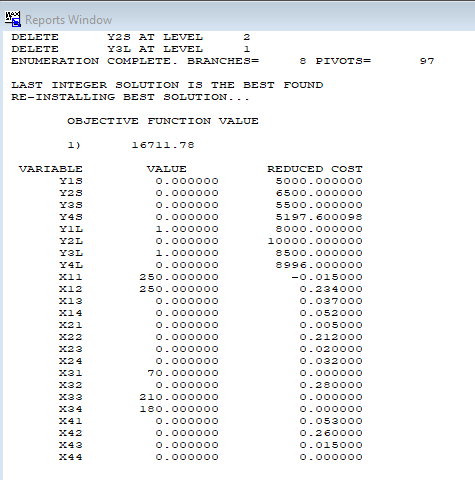 ΚΕΦΑΛΑΙΟ 5Ο ΑΣΚΗΣΗ ΣΕΝΑΡΙΟ 1ΣΕΝΑΡΙΟ 2ΚΕΦΑΛΑΙΟ 7Ο ΑΣΚΗΣΗ Επειδή η αποδοχή μιας προσφοράς, επηρεάζει το μέσο απόθεμα, το απόθεμα ασφαλείας και το απόθεμα που βρίσκεται σε μεταφορά, η διοίκηση της Eastern Electric θα αποφασίσει με βάση το συνολικό κόστος της εφοδιαστικής αλυσίδας, συνυπολογίζοντας δηλαδή και το κόστος των αποθεμάτων και όχι μόνο το κόστος των μεταφορών. Ο συντελεστής του κόστους διατήρησης αποθεμάτων για την Eastern Electric είναι 25%, που συνεπάγεται σε ετήσιο κόστος διατήρησης των αποθεμάτων Η = $ 120 x 0,25 = $ 30 ανά μοτέρ. Οι σιδηροδρομικές αποστολές (AM Railroad) έχουν χρόνο μεταφοράς 5 ημερών, ενώ οι οδικές (όλες οι υπόλοιπες) έχουν διάρκεια 3 ημερών.Για την προσφορά της AM Railroad υπολογίζονται τα εξής στοιχεία:Ελάχιστο φορτίο μεταφοράς =  δηλαδή Q = 2.000 μοτέρΧρόνος αναπλήρωσης αποθέματος (Lead time) L = 5 + 1 = 6 ημέρεςΕπομένως για την μικρότερη επιτρεπτή παρτίδα έχουμε:Μέσο απόθεμα = Q/2 = 2000/2 = 1000 μοτέρΑπόθεμα ασφαλείας = L/2 x (ημερήσια ζήτηση) = 6/2 x 120.000/365       = 986 μοτέρΑπόθεμα σε μεταφορά = 120.000 x (5/365) = 1.644 μοτέρΣυνολικό απόθεμα = 1000 + 986 + 1644 = 3630 μοτέρΣυνολικό κόστος διατήρησης αποθεμάτων = 3.630 x $ 30 = $ 108.900Η AM Railroad χρεώνει την μεταφορά  με $ 6,50 που συνεπάγεται με κόστος μεταφοράς ενός μοτέρ = $ 0,65 (κάθε μοτέρ ζυγίζει ). Συνεπώς το ετήσιο κόστος μεταφοράς με την AM Railroad είναι 120.000 x  $ 0,65 = $ 78.000.	Η διοίκηση της Eastern Electric κατά τον ίδιο τρόπο υπολογίζει το κόστος που προκύπτει από κάθε προσφορά και τα αποτελέσματα των υπολογισμών παρουσιάζονται στον πίνακαΗ διοίκηση κρίνοντας με βάση τα στοιχεία του πίνακα αποφασίζει να υπογράψει συμβόλαιο με την Golden Freightways για παρτίδες μεγέθους 500 μοτέρ. Η επιλογή αυτή συνεπάγεται το υψηλότερο κόστος μεταφοράς σε σχέση με όλες τις άλλες προσφορές, αλλά οδηγεί στο μικρότερο συνολικό κόστος. Προφανώς, αν η επιλογή γινόταν με μοναδικό κριτήριο το μεταφορικό κόστος, όπως φαίνεται και από τον πίνακα η εταιρεία θα επέλεγε να συνεργαστεί και πάλι με την Golden Freightways, αλλά για μεγαλύτερες αποστολές. Στην πραγματικότητα η Eastern Electric πληρώνει για μεταφορικά περισσότερα με αυτή την προσφορά, όμως συνυπολογίζοντας την σχέση κόστους μεταφορών και κόστους αποθεμάτων, η εταιρεία επιλέγει την 1η προσφορά της Golden Freightways που ελαχιστοποιεί το συνολικό κόστος LogisticsΛιανοπωλητήςΛιανοπωλητήςΕισαγωγικήΕισαγωγικήΕισαγωγικήRequest12000μηνιαία ζήτησημηνιαία ζήτησημηνιαία ζήτηση1200012000Cost25ευρώ ανά μονάδαευρώ ανά μονάδαευρώ ανά μονάδα2020S10002000020000h20%20%20%Holding Cost5445,05,0jQ2190,89μονάδες10954,4510954,45Q2Cycle Inventory1095,445μονάδες4381,784381,78Mean Flow Time2,373464εργάσιμες ημέρεςεργάσιμες ημέρεςεργάσιμες ημέρεςn5,477226παραγγελίεςπαραγγελίεςπαραγγελίεςT4,564355εργάσιμες ημέρεςεργάσιμες ημέρεςεργάσιμες ημέρεςPurchasing Cost300000Holding Cost5477,22617527,1217527,12Ordering Cost5477,22621908,921908,9Total Cost of Supply ChainTotal Cost of Supply ChainTotal Cost of Supply ChainTotal Cost of Supply ChainTotal Cost10954,4539436,0239436,0250390,4850390,48R12000RetailerEisagogikiHolding 24Holding 15Standard 220000Standard 11000j2,236068Q14898,979Q210954,45Holding Cost24358,3912247,4512110,94Ordering Cost24358,392449,4921908,9Total Cost48716,7814696,9434019,85Kerdos1673,691Μηνιαίο-25%16%%3,44%Annual Profit20084,29Ανάλυση προσφορών από την διοίκηση της Eastern ElectricΑνάλυση προσφορών από την διοίκηση της Eastern ElectricΑνάλυση προσφορών από την διοίκηση της Eastern ElectricΑνάλυση προσφορών από την διοίκηση της Eastern ElectricΑνάλυση προσφορών από την διοίκηση της Eastern ElectricΑνάλυση προσφορών από την διοίκηση της Eastern ElectricΑνάλυση προσφορών από την διοίκηση της Eastern ElectricΑνάλυση προσφορών από την διοίκηση της Eastern ElectricΠαρτίδες σε μοτέρΚόστος μεταφοράςΜέσο απόθεμαΑπόθεμα ασφαλείαςΑπόθεμα σε μεταφοράΚόστος αποθέματοςΣυνολικό κόστοςAM Railroad2.000$ 78.0001.0009861.644$ 108.900$ 186.900Northeast Trucking1.000$ 90.000500658986$ 64.320$ 154.320Golden Freightways 1500$ 96.000250658986$ 56.820$152.820